Hot mealVegetableSoupButternut and sweet potato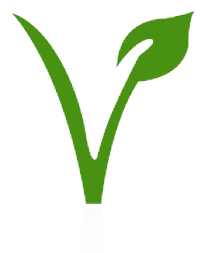 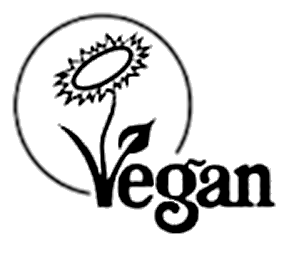 Hot meal premiumHand battered codContains cereals containing gluten, mustard, milkPotato portionPotato wedges / chipsContains crustaceansBowl of FriesPotato wedges / chipsContains crustaceansStaffStudentMushroom and stilton 3.603.00Contains cereals containing gluten, milk
Lamb kofta with jewelled cous cous3.603.00Contains cereals containing gluten, sulphur dioxide, milk
Cajun chicken breast with spicy rice3.603.00Contains sulphur dioxide
Classic scampi3.603.00Contains cereals containing gluten, crustaceans, mustard, milk
StaffStudentPeas 1.0080pCarrots 1.0080p2.802.40StaffStudent3.903.25StaffStudent1.501.25StaffStudent1.801.50StaffStudent